Квадратная рамка со стороной a = 5 см помещена в однородное магнитное поле напряженностью H = 100 кА/м. Плоскость рамки составляет с направлением магнитного поля угол α = 30°. Найдите магнитный поток Ф, пронизывающий рамку, если по ней течет ток I = 2 А. Результат дайте в системе СИ и округлите до двух значащих цифр после запятой. Размерность не ставьте! 
Магнитный поток Ф............ ВбСоленоид с железным сердечником имеет площадь поперечного сечения S = 10–3 м2и длину l = 1 м. Найдите магнитную проницаемость μ материала сердечника, если магнитный поток, пронизывающий поперечное сечение соленоида, Ф = 1,4 мВб. Воспользуйтесь для этого графиком B = B ( H ), представленном на рисунке. Найдите ток I через соленоид, которому соответствует этот магнитный поток, если известно, что индуктивность соленоида при этих условиях L = 0,1 Гн.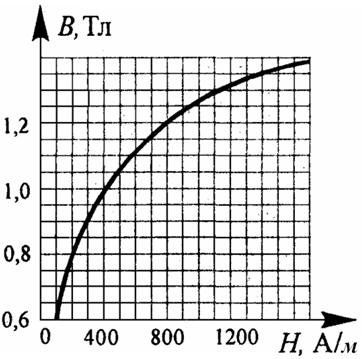 Результат дайте в системе СИ и округлите до двух значащих цифр после запятой. Размерность не ставьте! 

Магнитная проницаемость μ Ток можно не искать!!!!!!!!!!!!!!!!!Угол между главными плоскостями поляризатора и анализатора φ1=45°. Рассчитайте отношение интенсивностей I1/I2прошедшего через них света, если угол между главными плоскостями изменился ( φ2 = 30°). Результат дайте в системе СИ и округлите до двух значащих цифр после запятой. Размерность не ставьте!Отношение I1/I2Длина волны света, соответствующая красной границе фотоэффекта, для некоторого металла λ0= 290 нм. Найдите минимальную энергию W = E фотона, вызывающего фотоэффект. Результат дайте в системе СИ и округлите до двух значащих цифр после запятой. Размерность не ставьте!Энергия W = E.......... Дж